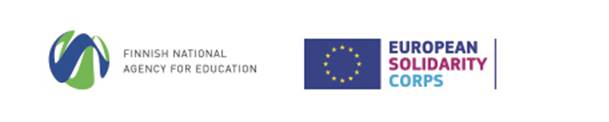 Study visit on the topic of unemployed young people Tuesday 07/05/2019Wednesday 08/05/2019Thursday 09/05/2019Friday 10/05/20199:00ARRIVLALGetting started: Organisations intro - videos, Research question methodKey note speaker – “nowadays working life”DEPARTURE TO HOME10:30ARRIVLALCoffeeCoffee DEPARTURE TO HOME11:00ARRIVLALYouth Guarantee and Ohjaamo one stop quidens centres in Finland -  presentation and group work of local realities and profiles of unemployed youthVisiting local projects / working methods  DEPARTURE TO HOME12:30ARRIVLALLunchLunchDEPARTURE TO HOME14:0015.00 Registration to the training Welcome to FinlandcoffeeVisiting local projects / working methods (Art work shop of Jyväskylä City)Visiting local projects / working methods (Leipää ja kulttuuria -project)DEPARTURE TO HOME15:3015.00 Registration to the training Welcome to FinlandcoffeeCoffeeCoffeeDEPARTURE TO HOME16:00Intro to the Study Visit, program and expectations
Getting to know each otherVisiting local projects / working methods  (Kasvun maisema)European Solidarity Corps and Erasmus +  possibilites DEPARTURE TO HOME17:00Intro to the Study Visit, program and expectations
Getting to know each otherReflection of the dayEvaluation of the study visitDEPARTURE TO HOMEDINNER AT 19:00DINNER AT 19:30DINNER AT 20:00DEPARTURE TO HOME